РЕСПУБЛИКА ДАГЕСТАНАДМИНИСТРАЦИЯ ГОРОДСКОГО ОКРУГА
«ГОРОД КАСПИЙСК»368300 г, Каспийск, ул. Орджоникидзе, 12, тел. 8 (246) 5-14-11, факс 5-10-00 сайт: www.kaspiysk.org, e-mail: kasp.info@yandex.ru«О назначении проведения обследования
межведомственной комиссией по признанию
помещения жилым помещением,
жилого помещения пригодным (непригодным)
для проживания граждан и многоквартирного дома
аварийным и подлежащим сносу или реконструкции»В соответствии с Постановлением Правительства РФ от 28.01.2006г.
N47 (ред. от 28.02.2018г.) «Об утверждении Положения о признании
помещения жилым помещением, жилого помещения непригодным для
проживания и многоквартирного дома аварийным и подлежащим сносу или
реконструкции», Администрация городского округа «город Каспийск»-Назначить заседание межведомственной комиссии по признанию
помещения жилым помещением, жилого помещения пригодным
(непригодным) для проживания граждан и многоквартирного дома
аварийным и подлежащим сносу или реконструкции на 24.05.2018г. в 15:00 и
провести обследование помещений жилых домов по адресам: г. Каспийск,
ул. Орджоникидзе, д. 29, ул. Алферова, д. 3 «б».Информировать собственников жилых помещений о времени и
месте заседания межведомственной комиссии по признанию помещения
жилым помещением, жилого помещения пригодным (непригодным) для
проживания граждан и многоквартирного дома аварийным и подлежащим
сносу или реконструкции путем опубликования извещения в газете
«Трудовой Каспийск» и на официальном сайте Администрации городского
округа «город Каспийск» в сети «Интернет» не позднее 15 дней до дня
заседания комиссии.РАСПОРЯЖЕНИЕ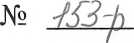 «Ж_» .XI2018г.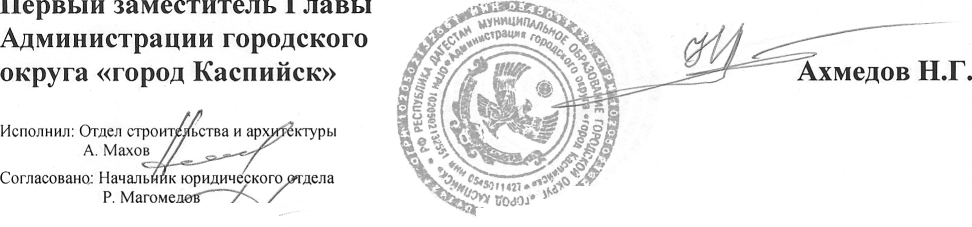 